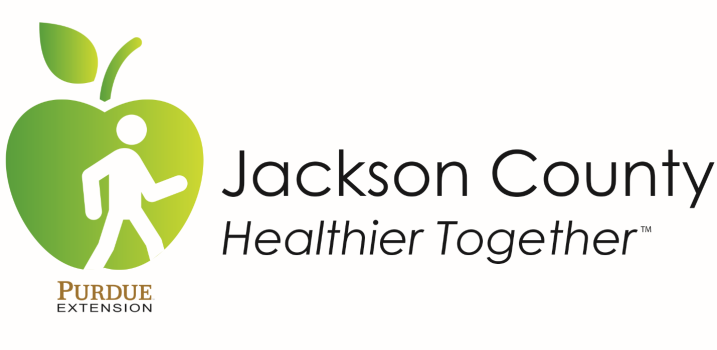 Vision:  To create a sustainable culture of health and wellness throughout Jackson County evidenced by improved health outcomes data.Mission: Collaboratively, create and promote a healthy environment to empower our Jackson County community to achieve improved health outcomes.  We will do this through:  Policies, Education, System and Environmental Changes.Vision:  To create a sustainable culture of health and wellness throughout Jackson County evidenced by improved health outcomes data.Mission: Collaboratively, create and promote a healthy environment to empower our Jackson County community to achieve improved health outcomes.  We will do this through:  Policies, Education, System and Environmental Changes.Vision:  To create a sustainable culture of health and wellness throughout Jackson County evidenced by improved health outcomes data.Mission: Collaboratively, create and promote a healthy environment to empower our Jackson County community to achieve improved health outcomes.  We will do this through:  Policies, Education, System and Environmental Changes.Hispanic Health Taskforce Meeting MinutesNovember 28, 20223:00-4:00PMJoin Zoom MeetingJoin Zoom Meeting https://schneckmed.zoom.us/j/84032419565?pwd=dG54UTUrK3pxa0dtdzRaWWVBVUdEUT09 Meeting ID: 840 3241 9565 Passcode: 92642840Hispanic Health Taskforce Meeting MinutesNovember 28, 20223:00-4:00PMJoin Zoom MeetingJoin Zoom Meeting https://schneckmed.zoom.us/j/84032419565?pwd=dG54UTUrK3pxa0dtdzRaWWVBVUdEUT09 Meeting ID: 840 3241 9565 Passcode: 92642840Hispanic Health Taskforce Meeting MinutesNovember 28, 20223:00-4:00PMJoin Zoom MeetingJoin Zoom Meeting https://schneckmed.zoom.us/j/84032419565?pwd=dG54UTUrK3pxa0dtdzRaWWVBVUdEUT09 Meeting ID: 840 3241 9565 Passcode: 92642840Members Attending: Karla Hubbard, Lindsay Sarver, Stephanie Flinn, Katelyn Kutemeier, Ashley Caceres, Whitney Amuchastegui, Addi Walker, Tara Hatfield, Marcia Monroe, Bethany Daugherty Members Attending: Karla Hubbard, Lindsay Sarver, Stephanie Flinn, Katelyn Kutemeier, Ashley Caceres, Whitney Amuchastegui, Addi Walker, Tara Hatfield, Marcia Monroe, Bethany Daugherty Members Attending: Karla Hubbard, Lindsay Sarver, Stephanie Flinn, Katelyn Kutemeier, Ashley Caceres, Whitney Amuchastegui, Addi Walker, Tara Hatfield, Marcia Monroe, Bethany Daugherty TopicLeadDecision/ActionWelcomeBethany DaughertyCoalition & Workgroup UpdatesBethany DaughertyBethany shared that Schneck Sleep Medicine is now open with Dr. Emilee Survance accepting new patients. The Schneck Patient Portal is online again - https://www.schneckmed.org/patients-visitors.  The portal can be viewed in Spanish, but reports are not currently available in Spanish. Healthy Happenings & Open Discussion AllKarla Hubbard – Jackson County Health Department continues to work on pediatric catch-up vaccinations.  They are partnering with the sixth grade center to bus students to the health department for these vaccines. Lindsay Sarver shared that Anchor House was able to provide 250 Thanksgiving baskets to families in need this holiday season.Stephanie Flinn shared that the Foundation is raising funds on Giving Tuesday (November 29) for the new SMC Level 2 NICU.Ashley Caceres – Assisting with insurance navigation at IHC.  The United Way is seeking volunteers for the income tax assistance program in spring 2023. Whitney Amuchastegui – Su Casa has a small grant to assist with pediatric medical bills.Addi Walker – WIC is hiring another staff member to open more appointment times, also planning monthly grocery shopping days.Tara Hatfield – Qsource is hosting the next Partners in Community Health Coalition on December 8.  This coalition is focused on diabetes.  If interested, email Tara (thatfield@qsource.org). Substance Use & Mental HealthBethany/Lindsay SarverLindsay Sarver shared about her new role as the HJC Substance Use and Mental Health Workgroup coordinator.  If you are interested in becoming involved in this workgroup, please email Lindsay (lsarver@schneckmed.org). Community Health Improvement Plan (CHIP) StrategyHoosierHelp.orgUnited Way of Jackson CountyAshley Caceres provided an update on HoosierHelp.org.  The United Way continues to work on helping local agencies claim their programs on HoosierHelp.  If your organization provides free or reduced-price services, you are eligible to be listed.  Please contact the Jackson County United Way to work through this process. 2023 Meeting Time Discussion Bethany DaughertyDecided to meet the 4th Monday of every other month (starting in February) from 1:30-2:30PM.  A coalition meeting schedule and 2023 calendar invites will be sent before the end of the year. Thank you!